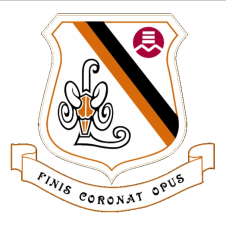 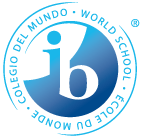 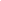 École Secondaire LAURIER MACDONALD High School7355 Viau, Saint-Leonard  H1S 3C2Tel: 514-374-6000  Fax: 514-374-7220______________________________________________________COURSE STANDARDS AND PROCEDURESCOURSE:	 544 Business Management CLASS RESOURCES: 	Google classroom and teacher handmade material 
COURSE DESCRIPTION: 	Introduction to the World of Business Ownership

MYP AIMS ADDRESSED BY THE COURSE: What are the aims/objectives of the course?  How do these relate to the MEES competencies?
FUNDAMENTAL IB CONCEPTS: 	Global interactions focus on the interdependence of the larger human community, and relationships with the world as a whole. Systems provide structure and order in our built environment.
KEY INSTRUCTIONAL STRATEGIES/APPROACHES TO LEARNING: 	
A : Knowing and Understanding: Students will learn how to use terminology and demonstrate knowledge and understanding through business case study and documentary  analysis .                                                                                                                   B: Investigating- Students will develop research skills and learn how to formulate clear research questions, investigate and collect relevant information using economic issues and contemporary social and mass media.  C:  Communicating- Students develop skills to organize and communicate information and ideas using business projects, oral presentations and the impact of marketing.      	D: Thinking critically Students will be able to synthesize information, evaluate sources and interpret different business models.IB MYP LEARNER PROFILE:  -Inquirers, knowledgeable, Thinkers, Communicators, Reflective, Risk Takers.FORMATIVE & SUMMATIVE ASSESSMENT INCLUDING MYP ASSESSMENT: MYP Course AimsMEES Course Objectives
-Act as responsible citizens of local and global communities.                                                        – -Develop inquiry skills that lead towards conceptual understandings of the relationship between individuals, societies and the environments in which we live in.                                             -Students take part in entrepreneurial experiences that allow them to be actively involved in their community and to begin playing an active role.-Students acquire or strengthen certain entrepreneurial qualities and use appropriate strategies and resources to enrich their business-like profile.  Term 1 (20% of School Course Grade)Term 1 (20% of School Course Grade)Term 1 (20% of School Course Grade)Competencies targetedEvaluation methodsTimelineCompetency 1: Business Communication-Quizzes-Sales Pitch project-Research Papers-Documentary analysis- business models.November 3rd, 2022Communication to students and parentsMaterials requiredMaterials requiredTelephone or Email or Mozaik portal Written communication (i.e. progress report)Parent/teacher interviewsReport cards Google classroomCopybookbinder calculatorWriting materials Copybookbinder calculatorWriting materials IB MYP CriterionExamples of assessment/feedback both formative and/or summative
Examples of assessment/feedback both formative and/or summative
A.        	Knowing and UnderstandingB.        	InvestigatingC.        	CommunicatingD.        	Thinking Critically-Formative Assessment: Quizzes-Summative Assessment: Chapter Test/Projects-Verbal and written feedback-Formative Assessment: Quizzes-Summative Assessment: Chapter Test/Projects-Verbal and written feedbackTerm 2 (20% of School Course Grade)Term 2 (20% of School Course Grade)Term 2 (20% of School Course Grade)Competencies targetedEvaluation methodsTimelineCompetency 1: Business Communication-Quizzes-Research Papers-Marketing-Branding and logo design-Planning you brand-Web-creation-Investopedia February, 3rd, 2023Communication to students and parentsMaterials requiredMaterials requiredTelephone or Email or Mozaik portal Written communication (i.e. progress report)Parent/teacher interviewsReport cards Google classroomCopybook, binder calculatorWriting materials Copybook, binder calculatorWriting materials IB MYP CriterionExamples of assessment/feedback both formative and/or summativeExamples of assessment/feedback both formative and/or summativeA.        	Knowing and UnderstandingB.        	InvestigatingC.        	CommunicatingD.        	Thinking Critically
-Formative Assessment: Quizzes-Summative Assessment: Chapter Test/Project-Verbal and written feedback
-Formative Assessment: Quizzes-Summative Assessment: Chapter Test/Project-Verbal and written feedbackTerm 3 (60% of School Course Grade)Term 3 (60% of School Course Grade)Term 3 (60% of School Course Grade)Competencies targetedEvaluation methodsTimelineCompetency 1: Business Communication-Quizzes-Research Papers-Documentary analysis- business models.-Web-creation-Investopedia -Business PlanJune 23rd, 2023Communication to students and parentsMaterials requiredMaterials requiredTelephone or Email or Mozaik portal Written communication (i.e. progress report)Parent/teacher interviewsReport cards Google classroomCopybook, binder calculatorWriting materials Copybook, binder calculatorWriting materials IB MYP CriterionExamples of assessment/feedback both formative and/or summativeExamples of assessment/feedback both formative and/or summativeA.        	Knowing and UnderstandingB.        	InvestigatingC.        	CommunicatingD.        	Thinking Critically
-Formative Assessment: Quizzes-Summative Assessment: Chapter Test/Project-Verbal and written feedback
-Formative Assessment: Quizzes-Summative Assessment: Chapter Test/Project-Verbal and written feedbackAdditional Information/Specifications🆇         This course does not have a final exam. The final course grade comes entirely from the school course grade.☐	This course has a final exam administered by the English Montreal School Board. The final course grade is determined by taking 70% of the school course grade and 30% of the school board exam.☐	This course has a final exam administered by the Ministère de l’Éducation et de l’Enseignement Supérieur (MEES). The final course grade is determined by taking 50% of the school course grade and 50% of the MEES exam. Please note that the final course grade is subject to MEEs moderation.